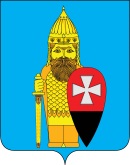 СОВЕТ ДЕПУТАТОВ ПОСЕЛЕНИЯ ВОРОНОВСКОЕ В ГОРОДЕ МОСКВЕ РЕШЕНИЕот 24 июня 2015г  № 06/07                                «Об утверждении отчета об исполнении муниципальной адресной Программы«Текущий ремонт дорог населенных пунктов в поселении Вороновское на 2014 год»    Рассмотрев, представленный Главой администрации поселения Вороновское отчет об исполнении муниципальной адресной Программы «Текущий ремонт дорог населенных пунктов в  поселении Вороновское на 2014 год»Совет депутатов поселения Вороновское решил:     1. Утвердить отчет об исполнении муниципальной адресной Программы «Текущий ремонт дорог населенных пунктов в поселении Вороновское на 2014 год»     2. Опубликовать настоящее решение в средствах массовой информации и на официальном сайте администрации поселения Вороновское.     3. Контроль за выполнением настоящего решения оставляю за собой.Глава поселения Вороновское                                                                  М.К. Исаев Приложение № 1к Решению Совета депутатов№06/07 от 24.06.2015 г.Отчет об исполнении муниципальной программы«Текущий ремонт дорог населенных пунктов в поселении Вороновское на 2014 год»Основной целью и задачами программы явились развитие и обеспечение устойчивого функционирования сети автомобильных дорог общего пользования местного значения поселения Вороновское.Обеспечение содержания, текущего ремонта автомобильных дорог общего пользования местного значения. Создание условий для обеспечения безопасности дорожного движения на автомобильных дорогах. Совершенствование управлением дорожным хозяйством.По данной муниципальной программе запланировано: - по  5 объектам  ОДХ площадью 36 172 кв.м. запланирована и изготовлена в полном объеме проектно-сметная документация на капитальный ремонт ОДХ (Автодорога д. Старосвитино (до карьера), дорога конечная остановка 36 автобуса до ж/д переезда 252 км,  Дорога п. ЛМС от столовой до пожарного ДЭПО, Дорога в д. Ворсино,  дорога д. Косовка)  на сумму 1 926,8 тыс. руб.- по 25 объектам произведен текущий ремонт в полном объеме.  Заменено  82 114 кв.м асфальтового  покрытия (Согласно списка) на сумму 64 303,8 тыс. руб..Общий объем финансирования Программы составил 71 991,2 тыс. руб. при плане 74 647,6  тыс. руб. экономия 2 656,4 тыс. руб.,в т.ч. за счет средств:Бюджета г. Москвы – 66 230,7 тыс. руб. при плане  68 577,5  тыс. руб. экономия 2 346,8 тыс. руб.;местного бюджета -    5760,5 тыс. руб. при плане 6 070,07 тыс. руб. экономия 309,57 тыс. руб.Экономия денежных средств,  сложилась за счет тендерного снижения.Реализация мероприятий в рамках муниципальной адресной программы «Текущий ремонт дорог в  населенных пунктах  поселения Вороновское на 2014 год»,  позволила улучшить состояние и обеспечить нормальное  функционирование дорог общего пользования местного значения населенных пунктах.Список ОДХ на которых произведен текущий ремонт в 2014 году согласно муниципальной программы1Дорога д.Троица2дорога  калужское шоссе - с. Свитино - СНТ Космос (очистные сооружения)3дорога д. Юдановка - храм4дорога с. Никольское (по деревни)5Дорога  с. Вороново от А - 101"Москва-Рославль"у кафе до д/с №13 п.д/о "Вороново6Дорога п. ЛМС ДК Дружба - больница7Дорога п. ЛМС до ДК Дружба8Тротуар п. ЛМС от д. № 10 до автобусной остановки № 5089Дорога п. ЛМС от д. №21 до общежития10Дорога п. ЛМС от ДК Дружба до м/н Приозерный (Мигалин)11Дорога п. ЛМС от столовой до пожарного ДЭПО12Дорога от детского сада № 1156 до ВДШИ13Дорога с. Вороново тв14Дорога п. ЛМС -котельная15Дорога п. ЛМС мкр Приозерный16Дорога (вокруг дома № 3) м/на "Солнечный городок"17Дорога  д. Бакланово18Обьездная дорога (от жилого дома № 3 до с/т"Электрик") м/на "Солнечный городок"19Дорога с. Покровское от д. 1 до д.620Дорога с.Покровское ( участок от д.№85 до д.№57 )21Дорога с.Покровское ( участок от д.№112 до д.№60 )22Дорога с.Покровское ( участок от д.№ 52 до д.№ 38с выездом на шоссе )23Дорога с.Покровское ( участок от д.№ 15 до д.№49 с выездом на шоссе )24Дорога с.Покровское ( участок от РП-20 до д.№75 с выездом на шоссе )25Дорога д. Голохвастово